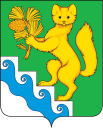 АДМИНИСТРАЦИЯ БОГУЧАНСКОГО  РАЙОНАПОСТАНОВЛЕНИЕ29.03.2021                        с. Богучаны                            № 223-пО внесении изменений в "Положение о системе оплаты труда работников муниципальных бюджетных и казенных учреждений», утвержденное постановлением администрации Богучанского района от 18.05.2012 № 651-п	В соответствии с Трудовым кодексом Российской Федерации, с Федеральным Законом от 06.10.2003 № 131-ФЗ «Об общих принципах организации местного самоуправления в Российской Федерации», Законом Красноярского края от 29.10.2009 № 9-3864 «О системах оплаты труда работников краевых государственных учреждений», Законом Красноярского края от 24.12.2020 № 10-4659 "О внесении изменений в статью 4 и приложение 3 к Закону края "О системах оплаты труда работников краевых государственных учреждений", руководствуясь статьями 7,43,47 Устава Богучанского района ПОСТАНОВЛЯЮ:	1. Внести в "Положение о системе оплаты труда работников муниципальных бюджетных и казенных учреждений», утвержденное постановлением администрации Богучанского района от 18.05.2012 № 651-п  (далее – Положение) следующие изменения: 	1.1. В п.4.5.1 Раздела 4 «Выплаты стимулирующего  характера» Положения в первом и втором абзаце исключить слова "компенсационного и".	2. Контроль за исполнением настоящего постановления возложить на  заместителя Главы  Богучанского  района по  экономике и планированию   Н.В. Илиндееву.3.  Настоящее постановление вступает  в силу со дня, следующего за днем опубликования в Официальном вестнике Богучанского района. И.о. Главы  Богучанского района                           С.И. Нохрин  